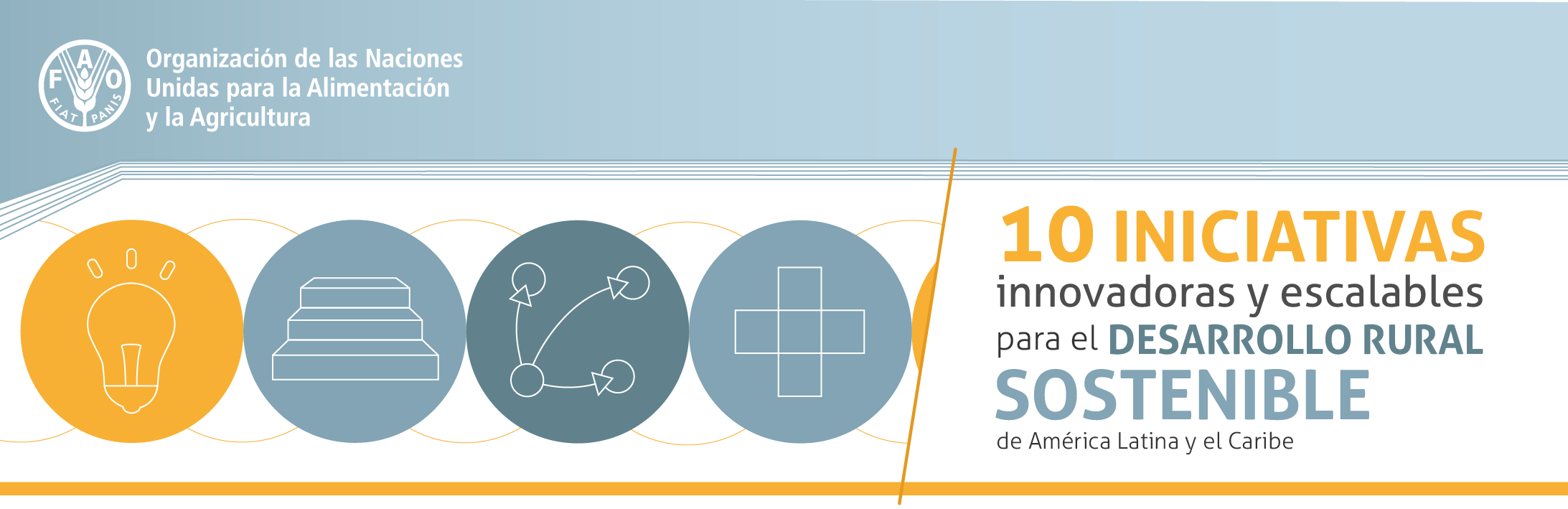 FORMULARIO DE POSTULACIÓNIMPORTANTE¿CUÁLES INICIATIVAS SERÁN ELEGIBLES?Si su respuesta es “SÍ” a cada una de estas preguntas, su iniciativa es elegible:Localización: La iniciativa se ubica en uno o varios de los 33 países de América Latina y el Caribe.Objetivo: La iniciativa contribuye al desarrollo rural sostenible y tiene impactos positivos en una o varias de las tres grandes prioridades regionales establecidas por los 33 países de América Latina y el Caribe, en la XXXV Conferencia Regional de la FAO (Jamaica, marzo de 2018):Erradicación del hambre, el sobrepeso y la obesidad. Erradicación de la pobreza rural, fortalecimiento de la agricultura familiar y construcción de sistemas alimentarios inclusivos para el desarrollo rural sostenible. Uso sostenible de los recursos naturales, adaptación al cambio climático y gestión de riesgos de desastres.Consolidación: La iniciativa tiene 2 o más años de ejecución. Formalidad: La entidad postulante posee personalidad jurídica.Tiempo y forma: La entidad postulante envía su información dentro del plazo establecido en las presentes bases, utilizando para ello el formulario en línea.¿CUÁLES SON LOS CRITERIOS DE EVALUACIÓN?SOBRE LA INICIATIVALas iniciativas son programas o proyectos integrales que contribuyen al desarrollo sostenible de los territorios rurales, considerando múltiples actores y líneas de acción.Nombre de la iniciativa Tipo de iniciativaSeleccione de la lista o añada otro (Puede ser más de 1)Sitio web de la iniciativaPaísSeleccione de la lista (Se refiere a donde está localizada la Iniciativa. Puede ser más de 1)Entidad líder postulante de la iniciativaFinanciamientoBeneficiarios directosDimensión territorialPresupuesto anual (2018)Fecha de inicio de implementaciónFecha programada de términoIngrese fecha de término ENTIDAD LIDER DE LA INICIATIVA Nombre de la entidadTipo de entidadSeleccione de la lista Tipo de personalidad jurídicaSeleccione de la lista Rol en la iniciativaSeleccione de la lista (Puede ser más de 1)Sitio web de la entidad Autoridad de la entidadPaísINFORMACIÓN DE CONTACTOContacto en la entidad líder postulanteCargoE-mailNúmero celularSkypePaísOTRAS ENTIDADES RELEVANTES ASOCIADAS A LA INICIATIVASe refiere a las instituciones, organizaciones o cualquier otro tipo de colectivo que participan de la ejecución de la iniciativa. Completar sólo si existen y, en caso que sean varias, consignar sólo las dos más relevantes.  Entidad 1Nombre de la entidadTipo de entidadSeleccione de la lista Tipo de personalidad jurídicaSeleccione de la lista Rol en la iniciativaSeleccione de la lista (Puede ser más de 1)PaísEntidad 2Nombre de la entidadTipo de entidadSeleccione de la lista Tipo de personalidad jurídicaSeleccione de la lista Rol en la iniciativaSeleccione de la lista (Puede ser más de 1)País5. LA INICIATIVA EN EL MARCO DE LA AGENDA 2030: Relación de los ejes temáticos de la iniciativa con los Objetivos de Desarrollo Sostenible (ODS)En el siguiente listado asignar una nota de 3 a 0, donde: 3 Indica que el ODS constituye un eje temático muy relevante en la iniciativa2 Indica que el ODS constituye un eje temático relevante en la iniciativa1 Indica que el ODS constituye un eje temático secundario en la iniciativa0 Indica que el ODS no constituye un eje temático en la iniciativaMás información sobre la Agenda 2030 y los ODS en: http://www.fao.org/sustainable-development-goals/es/   Relación de los ejes temáticos de la iniciativa con las prioridades definidas en la XXXV Conferencia Regional de la FAOEn el siguiente listado asignar una nota de 3 a 0, donde: 3 Indica que la prioridad regional constituye un eje temático muy relevante en la iniciativa2 Indica que la prioridad regional eje temático relevante en la iniciativa1 Indica que la prioridad regional constituye un eje temático secundario en la iniciativa0 Indica que la prioridad regional no constituye un eje temático en la iniciativaMás información sobre la XXXV Conferencia Regional de la FAO en: http://www.fao.org/about/meetings/larc35/es/ DESCRIPCIÓN DE LA INICIATIVAContexto y antecedentesObjetivosComponentesPoblación beneficiaria directaTerritorios involucradosTipo de gobernanzaGrado de consolidaciónResultado o impactoTEMAS ESPECÍFICOS DE INTERÉSEn el siguiente listado, asignar una nota de 3 a 0, donde: 3 Indica que el tema específico es muy prioritario en la iniciativa2 Indica que el tema específico es prioritario en la iniciativa1 Indica que el tema específico es marginal en la iniciativa0 Indica que el tema específico no se trabaja en la iniciativaSeleccione un tema específico calificado con una nota igual o superior a 2, fundamente su respuesta.Tema específico 1: NombreTema específico 2: NombreINNOVACIÓN EN LA INICIATIVAEn el siguiente listado, asignar una nota de 3 a 0, donde: 3 Indica que constituye un tipo de innovación muy relevante en la iniciativa2 Indica que constituye un tipo de innovación relevante en la iniciativa1 Indica que constituye un tipo de innovación marginal en la iniciativa0 Indica que la iniciativa no ha incorporado este tipo de innovaciónGrado de innovaciónÉXITO DE LA INICIATIVA¿En cuáles de las siguientes dimensiones la iniciativa entrega apoyos?Seleccione de la lista (Puede ser más de 1)¿Cuáles mecanismos ha establecido la iniciativa para asegurar su continuidad a mediano plazo (sostenibilidad financiera e institucional)? Seleccione de la lista (Puede ser más de 1)ESCALAMIENTO DE LA INICIATIVA¿Los problemas solucionados y/o oportunidades capturadas por la iniciativa constituyen una prioridad de los gobiernos?Seleccione de la lista solo una alternativa¿Los problemas solucionados y/o oportunidades capturadas por la iniciativa constituyen una prioridad de los potenciales financiadores?Seleccione de la lista solo una alternativa ¿La iniciativa ha establecido alianzas que le permiten apalancar recursos o competencias? Seleccione de la lista solo una alternativa ¿La iniciativa ha desarrollado instrumentos de desarrollo novedosos de bajo costo? ¿Cuáles?Seleccione de la lista¿La iniciativa cuenta con una sistematización de los procesos desarrollados, instrumentos y métodos implementados, lo cual facilita su adaptación y replicabilidad?¿En su opinión, su iniciativa tiene potencial de ser adoptada y adaptada por una política pública (escalamiento vertical),o ser replicada en un nuevo territorio o contexto (escalamiento horizontal), o agregar nuevos componentes (escalamiento funcional)?Seleccione de la lista (Puede ser más de 1)Perspectivas para el escalamiento 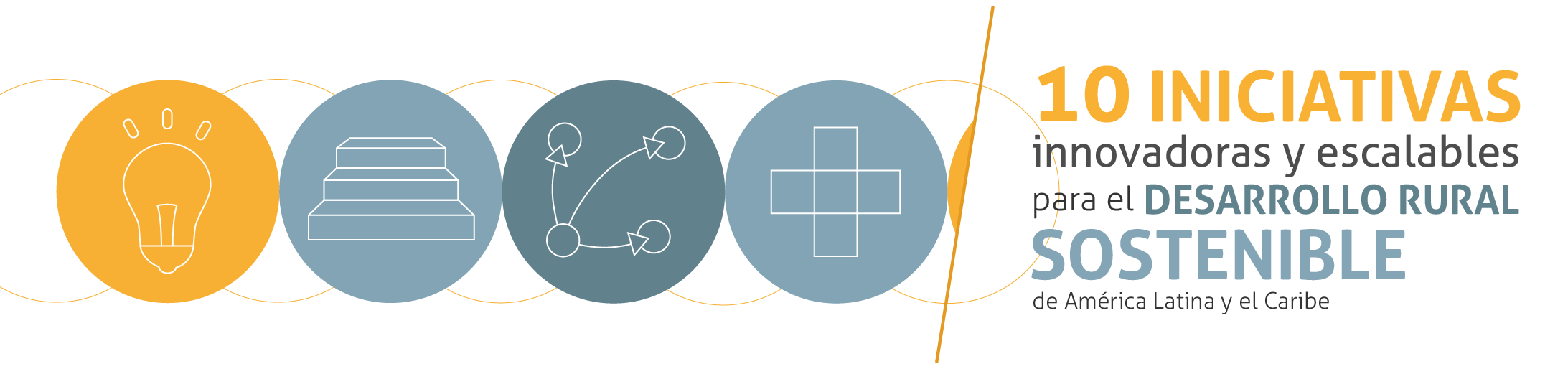 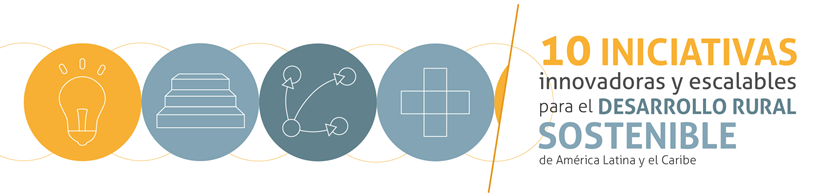 CriteriosPonderadorClaridad y pertinencia de la iniciativa20%Carácter de la innovación20%Grado de éxito20%Potencial de escalamiento20%Temas específicos de interés20%17 Objetivos de Desarrollo SostenibleNota (3 a 0)Fin de la pobreza	 Hambre cero	 Salud y bienestar	 Educación de calidad	 Igualdad de género	 Agua limpia y saneamiento	 Energía asequible y no contaminante	 Trabajo decente y crecimiento económico	 Industria, innovación, e infraestructura	 Reducción de las desigualdades	 Ciudades y comunidades sostenibles	 Producción y consumo responsables	 Acción por el clima	 Vida submarina	 Vida de ecosistemas terrestres	 Paz, justicia e instituciones sólidasAlianzas para lograr los objetivos3 Prioridades Regionales de la FAO para América Latina y el CaribeNota de 3 a 0Erradicación del hambre, el sobrepeso y la obesidad Erradicación de la pobreza rural, fortalecimiento de la agricultura familiar y construcción de sistemas alimentarios inclusivos para el desarrollo rural sostenible. Uso sostenible de los recursos naturales, adaptación al cambio climático y gestión de riesgos de desastresTemas específicosNota (de 3 a 0)Promoción de la agroecologíaConstrucción social de mercados (circuitos cortos, sellos campesinos, compras públicas, entre otros)Disminución de pérdidas y desperdicios de alimentosPromoción de la alimentación saludableInclusión de mujeresInclusión de jóvenes Inclusión de pueblos indígenasPromoción de la asociatividad y desarrollo organizacional de productoresSinergia entre lo económico, ambiental y socialSinergia entre conocimientos ancestrales y modernosArticulación de políticas de protección social y de fomento productivoFortalecimiento de los vínculos urbano-ruralesEnfoque en temas de migración y remesasPromoción de encadenamiento de actividades: Artesanía, turismo rural, recolección, servicios rurales, entre otrosEnfoque en temas de energía renovable y eficiencia energéticaEnfoque en temas de biodiversidad Enfoque en temas de acceso al aguaTemas específicosNota (de 3 a 0)Si califica de 2 o más, describa innovaciones relevantes. Máximo 500 caracteres.Innovación institucional:Gobernanza, Regulaciones, Normas, etc.Innovación tecnológica:Biológica, Ambiental, Mecanización y automatización, Informática, Comunicación e Información, Nuevos insumos, Nuevas formas de agricultura (Hidroponía,  agricultura urbana, agroecología, acuicultura), etc.Innovación social:Desarrollo o mejora de conceptos, estrategias, ideas, alianzasInnovación de producto o servicioNuevo rubro, Nueva variedad, Nueva transformación, Nuevo empaqueInnovación de procesoCambios en la forma de producir, transformar o consumir un bien o servicioInnovación de mercadoCambios en la forma o las condiciones en que se comercializa el producto, o variación del mercado o destinatario del bien o servicioInnovación de organización Cambios en la estructura, las actividades, servicios brindados, procesos,  metodologías o en la relación con otros actores de una organización